Working with your Health Care Professional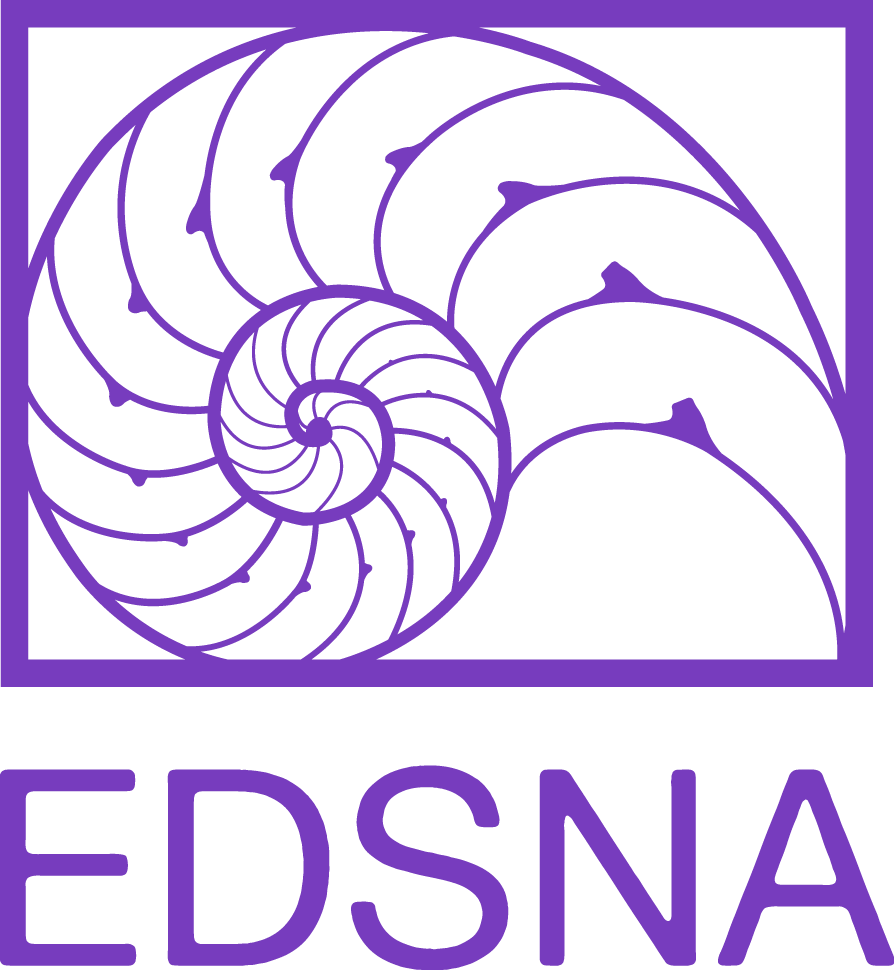 Developed by Eating Disorder Support Network of Alberta (EDSNA)www.EDSNA.caAsk your doctor, first of all:What is your experience with eating disorders? Do you feel comfortable working with us or would you rather refer us to a colleague? If you think it’s appropriate to continue:My concerns I would like to share with you (check all that apply):▢ Weight loss/gain                                                                   ▢ Body dissatisfaction▢ Withdrawing/isolating                                                          ▢ Rigid thinking▢ Restricting food                                                                    ▢ Purging▢ Fear of gaining weight                                                         ▢ Obsessive exercise ▢ Eating until you feel ill                                                        ▢ Self-harm▢ Avoiding certain foods                                                         ▢ Suicidal thoughts▢ Depression                                                                            ▢ Laxative abuse▢ Anxiety                                                                                 ▢ Sleep disturbances▢ Inability to concentrate                                                         ▢ Sudden new focus on recipes/cooking/health▢ Recently vegetarian/vegan                                                    ▢ Dangerous/reckless behaviour  ▢ Obsession with muscle mass                                                ▢ Impulsivity▢ Steroid use                                                                            ▢ Drug abuse                                   ▢ Cutting food into little pieces                                               ▢ Aversion to liquids (eg. water)  ▢ Large quantities of food disappearing                                  ▢ High consumption of ‘diet’ foods/drinks▢ Shame/self-loathing                                                              ▢ Changes in mood around mealtime▢ Frequently visiting the bathroom after meals                       ▢ Skipping meals▢ Disappearing around mealtimes/not being around for meals ▢ Family history of eating disorders▢ Feeling self-conscious or uncomfortable in body-conscious clothing ▢  Personal history of eating disorders  ▢ Being secretive about meals eaten                                         ▢ Weighing and measuring self▢ Hyper awareness of appearance (eg. avoid mirrors, avoiding being in pictures, body checking)▢ Fear of judgement from others about body shape or size      ▢ Difficulty eating in social situations▢ Visiting pro-ED websites or social media pagesDietary/Lifestyle Changes (tick any that apply): ▢ Vegan▢ Vegetarian▢ Plant based (or mostly plant based)▢ ‘Clean eating’ (eg. raw, mostly raw, Whole30, only organic)▢ Other diet (eg. keto, paleo, intermittent fasting, Southbeach, Noom, Weight Watchers, meal replacements)▢ Engaging in cleanses (eg. tea, juice)▢ Use of calorie or activity tracking software/appsSome more details (use additional paper, if needed):Changes in weight: from _______________ to_____________ 	in _________monthsSuggestion: Bring pictures before onset of illness to help illustrate changes.Changes in behaviour:▢ Self harm or self injurious behaviour (eg. cutting, exposure to extreme temperature, piercing, beating/hitting, slapping)▢ Withdrawing from social activities▢ Fatigue▢ Insomnia▢ Reckless behaviour (option to specify): ______________Changes in mood: ▢ Depression or depressive episodes▢ Increase in anxiety▢ Panic attacks▢ Thoughts of suicide▢ History of mental health diagnosis (please specify): ________________▢ Obsessive or cyclical thoughts▢ Intrusive thoughts  	Physical symptoms we’ve noticed:▢ Feeling cold                                           ▢ Retaining water▢ Dizziness/fainting                                  ▢ Loss of period▢ Changes in skin/hair                              ▢ Constipation/bloating▢ Acetone smell of breath                        ▢ Very pale▢ Loss of enamel/discoloration of teeth   ▢ Constantly chewing gum▢ Puffiness around cheeks/jaw                 ▢ Inability to stay still, agitation▢ OCD-like tics                                        ▢ New, downy  hair all over body▢ Loss of energy                                       ▢ Rarely/ever feeling hungryAutre: __________________Medical Exam:NOTE: Please ask the doctor to do a “blind weight”--check weight by asking the patient to turn around so they don’t see (or hear) the number. Also, be sure to empty pockets, remove heavy clothing, belts, etc.Heart rate:Body temperature:Weight:Blood pressure:Physical signs of self harm:Deviation from pediatric growth chart (if applicable):Other:Please use the SCOFF Questionnaire, developed by doctors in the UK to screen for anorexia or bulimia. (Parents may leave the room for this questionnaire to allow their child to be more honest in answers.)SCOFF QUESTIONNAIRE.[yes/no] Do you make yourself Sick because you feel uncomfortably full?[yes/no] Do you worry that you have lost Control over how much you eat?[yes/no] Have you recently lost more than One stone (14 lb) in a 3-month period?[yes/no] Do you believe yourself to be Fat when others say you are too thin?[yes/no] Would you say that Food controls your life?Result: ____________ (Every “yes” counts for one point).A result of 2 or more indicates that a person is likely suffering from anorexia or bulimia. Additional Lab Tests (ask doctor which ones apply):Blood test (potassium, magnesium, iron, estrogen):ECG, to test heart function:Urinalysis, to check kidney function:Cholesterol, gallbladder, diabetes (for binge eating):Blood sugar:Bone density:Other:Questions (write here before your appointment):___________________________________________________________________________________________________________________________________________________________________________________________________________________________________________________________________________________________________________________________________________________________________________________________________________________________________________________________________________________________________________________________________________________________________________________________________________________Next steps:Referrals:  ________________________________________________________________Treatment options:  _________________________________________________________Recommended plan of action:  ________________________________________________Next appointment: ______________________________________________________